Prairie View A&M University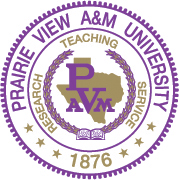 College of Juvenile Justice & PsychologyScholarship Information & Application2016-2017 Academic YearScholarship funding may be available to students who have been admitted to or are currently enrolled at Prairie View A&M University in one of the College of Juvenile Justice and Psychology programs. COJJP Scholarships for fall 2016 and spring 2017 will be awarded in spring 2016. THE APPLICATION DEADLINE FOR ALL SCHOLARSHIPS IS APRIL 1!Scholarships may be used to support enrollment at Prairie View A&M University. Scholarship funds will not be used as an “overpayment.” Information contained in the application must be accurate and may be subject to verification by the College of Juvenile Justice and Psychology Scholarship Committee. Applications must be completely filled out by students who have already been accepted to or are currently enrolled at Prairie View A&M University. The Scholarship Committee will evaluate applications from prospective recipients for scholarships based on the following information:Applications may be mailed to the following address or submitted in person to the Don K Clark Building in Room 149:Prairie View A&M University College of Juvenile Justice and Psychology ATTN: Scholarship CommitteeP.O. Box 519; MS 2600Prairie View TX 77446Applicants will be contacted via email about the status of their application by Friday, May 31, 2015Scholarship applications must be RECEIVED (not postmarked) by 5:00 pm on the day of the deadline. Absolutely NO EXCEPTIONS, NO EXCUSESDEADLINE:  MONDAY, APRIL 1, 2016College of Juvenile Justice & PsychologyList of Scholarships & CriteriaHonorable Craig A. Washington ScholarshipThis is a need-based scholarship; applicants will have to demonstrate financial needUndergraduate and graduate students may applyMust be US citizen or permanent residents of USMust demonstrate a strong commitment to the academic programs and professions of criminal justice, juvenile justice, and law.GPA: Graduate applicants must have minimum undergraduate GPA of 3.5 if there is no history of graduate work. Continuing graduate students may also apply. Undergraduate applicants must have a minimum high school GPA of 3.0.Must manifest an earnest desire for an educationPreference shall be given to applicants whose volunteer efforts demonstrate leadership ability, public service in the community and civic affairs. Must be enrolled full-time in one of the degree programs offered by COJJP.For award renewal, preference shall be given to those applicants who maintain a minimum 3.5 GPABenjamin Van Dalia Wright Brown ScholarshipThis is a need-based scholarship; applicants will have to demonstrate financial needMust be a junior or seniorMust be a member of Second Baptist Church in San Antonio, TXPVAMU Houston Alumni ScholarshipMust have a cumulative GPA of 2.5 or higherMust submit 2 letters of recommendationMust submit a typed essay (no more than 200 words) entitled “Why I Should Be Selected As The Recipient”Tom Joyner FoundationThis is a need-based scholarship; applicants will have to demonstrate financial needMust be full-time undergraduate studentMust not receive any funds from any source that place student in a refund statusStudent must maintain a 2.5 GPAAlvin Hayes Senior Memorial ScholarshipThis is a need-based scholarship; applicants will have to demonstrate financial needMust have cumulative GPA of 2.8 and be enrolled in at least 12 semester hoursVan Duke and Lucille S. Wright ScholarshipMust be a junior with a 3.0 or higher current and cumulative GPAMust be a member of Bethel AME Church in San Antonio, TXClass of 1954 ScholarshipMust have a 2.0 or higher GPAMust be a full-time studentClass of 1957 ScholarshipMust have a 3.0 or higher semester GPAMust be a full time studentMust have a high school cumulative GPA of 3.5Muse have SAT score of at least 1,000 or an ACT score of 20.Must be US citizenMust demonstrate involvement in extra-curricular activitiesPVAMU Endowment ScholarshipRecipients chosen in consultation with PVAMU Alumni ChapterOpen to all majorsUndergraduates only: freshmen, sophomores, juniors, and seniors may applyWhitlowe R. Green SociaL Science ScholarshipThis scholarship is administered jointly by COJJP and the Brailsford College of Arts and SciencesUndergraduate students onlyMust be a social, behavioral, or political science major (this includes criminal justice and psychology)Must have 3.0 or higher cumulative GPAMust be U.S. citizenMust be extracurricularly involved in your discipline*Note: Cumulative GPA, extracurricular activities, community service, and work experience may be used in the scholarship selection process. Additional information requested in the application is requested to secure all information that may be required to screen applicants for special scholarships according to COJJP or donor criteria.Scholarship ApplicationCollege of Juvenile Justice and PsychologyHand-Deliver Applications to: Don Clark Building Room 149ORMail Application to: P.O. Box 519, Mail Stop 2600, Prairie View, TX 77446APPLICANT INFORMATIONPOSTSECONDARY EDUCATION (institution currently enrolled)FURTHER INFORMATIONUpdated 1.15.15 OTHER REQUIRED DOCUMENTSPlease write a personal essay that explains (a) why you chose to major in a COJJP discipline (i.e., psychology, criminal justice, or criminal justice with a specialization in juvenile justice) and (b) what your career plans are after college. This essay must be typed and should not be longer than 1 page.Please submit a “needs essay.” This essay should include a list of your school-related expenses and a list of resources at your disposal to help you meet your expenses. Please be as specific as possible. Your essay should be typed and not exceed 200 words.STUDENT CERTIFICATIONI certify that the information provided on this application is complete and accurate. I understand that providing false, misleading, or incomplete information will be the basis for denial or revocation of scholarship funds. I understand that the Office of Student Financial Services reserves the right to modify my award (financial aid, scholarship, etc.) at any time due to changes in my eligibility, enrollment status, housing status, availability of funds, or receipt of any funds not included in my original award.If necessary, Prairie View A&M University may release my academic information to University Colleges and Departments, as well as outside donors. Prairie View A&M University has my permission to release this information for review, recruitment, and public relations. I further understand that awards depend on the availability of funds and financial need.______________________________________________________________________				________________________________Student Signature									DateAll students must complete this page. Please sign and date this page at the bottom.Please check the COJJP scholarship(s) for which you are applying (please check all that apply): Honorable Craig Washington Scholarship		 Tom Joyner Scholarship Benjamin Van Dalia Wright Brown Scholarship	 PVAMU Houston Alumni Scholarship Alvin Hayes Senior Memorial Scholarship		 Van Duke & Lucille S. Wright Scholarship College of 1954 Scholarship				 College of 1957 Scholarship PVAMU Endowment Scholarship			 Whitlowe R. Green Social Science ScholarshipCOJJP Scholarship Application Check ListPlease make sure to submit the following with your application:	Completed and signed application	A copy of your transcript (for current students, a recent copy of your transcript printed from Panther Tracks is acceptable)	Completed personal essay 	Completed needs statement	PVAMU Houston Alumni Scholarship essay (if applicable)	Out-of-State Students should answer “NO” to the question “Are you a resident of Texas?” and indicate their state of residency in order to be considered for an out-of-state fee waiver.	International students should answer “NO” to the question “Are you a resident of Texas?” and indicate their country of residency in order to be considered for an out-of-state fee waiver	A completed FAFSA form must be submitted to the financial aid office in order to be eligible for any COJJP Scholarships______________________________________________________________________				________________________________Student Signature									DateNameNameNameUINDate of BirthDate of BirthMailing AddressMailing AddressMailing AddressMailing AddressMailing AddressMailing AddressCityStateStateZipCell PhoneCell PhoneEmailEmailEmail Male Female Black/African American White (not Hispanic) Black/African American White (not Hispanic) Hispanic Asian/Pacific Islander Hispanic Asian/Pacific Islander Hispanic Asian/Pacific Islander American Indian Other _______________________________Are you a US Citizen?                   Yes         No     If no, of what country are you a citizen? ____________________________Are you a Resident of TX?          Yes         No      If no, of what state are you a resident? _____________________________Are you a US Citizen?                   Yes         No     If no, of what country are you a citizen? ____________________________Are you a Resident of TX?          Yes         No      If no, of what state are you a resident? _____________________________Are you a US Citizen?                   Yes         No     If no, of what country are you a citizen? ____________________________Are you a Resident of TX?          Yes         No      If no, of what state are you a resident? _____________________________Are you a US Citizen?                   Yes         No     If no, of what country are you a citizen? ____________________________Are you a Resident of TX?          Yes         No      If no, of what state are you a resident? _____________________________Are you a US Citizen?                   Yes         No     If no, of what country are you a citizen? ____________________________Are you a Resident of TX?          Yes         No      If no, of what state are you a resident? _____________________________Are you a US Citizen?                   Yes         No     If no, of what country are you a citizen? ____________________________Are you a Resident of TX?          Yes         No      If no, of what state are you a resident? _____________________________Major/ProgramMajor/ProgramSemester(s) for which you are applying to financial assistance:Semester(s) for which you are applying to financial assistance:Expected Graduation Date (Month/Year):    __________________/______________Expected Graduation Date (Month/Year):    __________________/______________Expected Graduation Date (Month/Year):    __________________/______________Current GPA (at end of last semester)_________________________ Current GPASAT Score ________      ACT Score ___________       GRE Score __________        THEA Score _________        TOEFL Score _________SAT Score ________      ACT Score ___________       GRE Score __________        THEA Score _________        TOEFL Score _________SAT Score ________      ACT Score ___________       GRE Score __________        THEA Score _________        TOEFL Score _________SAT Score ________      ACT Score ___________       GRE Score __________        THEA Score _________        TOEFL Score _________Classification:         Freshman                Sophomore                Junior                 Senior         Graduate StudentClassification:         Freshman                Sophomore                Junior                 Senior         Graduate StudentClassification:         Freshman                Sophomore                Junior                 Senior         Graduate StudentClassification:         Freshman                Sophomore                Junior                 Senior         Graduate StudentList Organization MembershipExtracurricular ActivitiesExtracurricular ActivitiesCommunity InvolvementHave you completed the Free Application for Federal Student Aid (FAFSA)?Are you currently receiving financial aid (grants, loans, work study, or scholarships)?Where do you live while at school?Do you belong to Bethel AME Church in San Antonio?Do you belong to Second Baptist Church San Antonio?Were you enrolled in 6 credit hours of classes within COJJP last semester?Did you earn less than a C in any COJJP class last semester?Are you pre-registered for 6 credit hours of classes within COJJP this semester?Are you a transfer student?Have you completed 15 hours of courses at PV?  Yes                      No  Yes                      No  On-campus       Off campus  Yes                      No  Yes                      No  Yes                      No  Yes                      No  Yes                      No  Yes                      No  Yes                      NoPlease list any other scholarships (PVAMU, Alumni, Corporate, Church, Other) and amounts that you are or will be receiving during the fall 2015 and/or spring 2016 semesterPlease list any other scholarships (PVAMU, Alumni, Corporate, Church, Other) and amounts that you are or will be receiving during the fall 2015 and/or spring 2016 semesterPlease list any other scholarships (PVAMU, Alumni, Corporate, Church, Other) and amounts that you are or will be receiving during the fall 2015 and/or spring 2016 semesterScholarshipAmountSemester